								Obrazac 1.Ministarstvo rada, mirovinskoga sustava, obitelji i socijalne politikeJavni poziv za dodjelu financijske podrške za smanjenje utjecaja porasta cijena energenata na pružatelje socijalnih usluga u RH PRIJAVNI OBRAZAC NAZIV i OIB PRUŽATELJA SOCIJALNE USLUGEADRESA SJEDIŠTA (adresa, grad, županija)ODGOVORNA OSOBA KONTAKT (telefon, mobitel, e-mail)KATEGORIJA PRIJAVITELJA (zaokružiti):Obiteljski domoviPružatelji usluga do 20 korisnikaPružatelji usluga od 21-50 korisnikaPružatelji usluga s više od 51 korisnikaPružatelji usluga Priprema i dostava obrokaTOČAN BROJ KORISNIKA (u trenutku prijave)VRSTA ENERGENTA ZA KOJI SE TRAŽI FINANCIJSKA PODRŠKA:Električna energijaPlinToplinska energija (npr. toplana)NAZIV I OIB OPSKRBLJIVAČA ENERGENTOM (prema dosadašnjim računima i izabranim energentima)NAZIV I OIB OPSKRBLJIVAČA ENERGENTOM (ako prijavitelj prijavljuje više enrgenata)IZNOS ZADNJEG DOBIVENOG RAČUNA (napomenuti na koje razdoblje se odnosi – mjesec i sl.)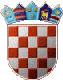 